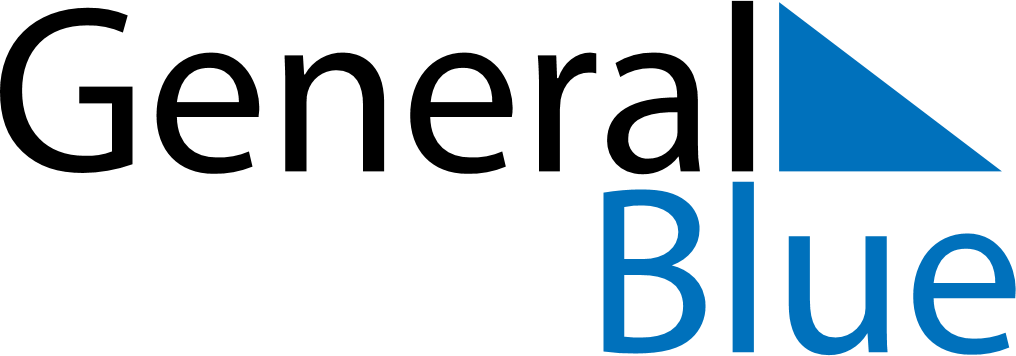 June 2024June 2024June 2024June 2024June 2024June 2024June 2024Bergsjoe, Gaevleborg, SwedenBergsjoe, Gaevleborg, SwedenBergsjoe, Gaevleborg, SwedenBergsjoe, Gaevleborg, SwedenBergsjoe, Gaevleborg, SwedenBergsjoe, Gaevleborg, SwedenBergsjoe, Gaevleborg, SwedenSundayMondayMondayTuesdayWednesdayThursdayFridaySaturday1Sunrise: 3:18 AMSunset: 10:20 PMDaylight: 19 hours and 2 minutes.23345678Sunrise: 3:16 AMSunset: 10:22 PMDaylight: 19 hours and 6 minutes.Sunrise: 3:15 AMSunset: 10:24 PMDaylight: 19 hours and 9 minutes.Sunrise: 3:15 AMSunset: 10:24 PMDaylight: 19 hours and 9 minutes.Sunrise: 3:13 AMSunset: 10:26 PMDaylight: 19 hours and 13 minutes.Sunrise: 3:11 AMSunset: 10:28 PMDaylight: 19 hours and 16 minutes.Sunrise: 3:10 AMSunset: 10:30 PMDaylight: 19 hours and 19 minutes.Sunrise: 3:09 AMSunset: 10:32 PMDaylight: 19 hours and 22 minutes.Sunrise: 3:07 AMSunset: 10:33 PMDaylight: 19 hours and 25 minutes.910101112131415Sunrise: 3:06 AMSunset: 10:35 PMDaylight: 19 hours and 28 minutes.Sunrise: 3:05 AMSunset: 10:36 PMDaylight: 19 hours and 30 minutes.Sunrise: 3:05 AMSunset: 10:36 PMDaylight: 19 hours and 30 minutes.Sunrise: 3:04 AMSunset: 10:38 PMDaylight: 19 hours and 33 minutes.Sunrise: 3:03 AMSunset: 10:39 PMDaylight: 19 hours and 35 minutes.Sunrise: 3:03 AMSunset: 10:40 PMDaylight: 19 hours and 37 minutes.Sunrise: 3:02 AMSunset: 10:41 PMDaylight: 19 hours and 38 minutes.Sunrise: 3:02 AMSunset: 10:42 PMDaylight: 19 hours and 40 minutes.1617171819202122Sunrise: 3:01 AMSunset: 10:43 PMDaylight: 19 hours and 41 minutes.Sunrise: 3:01 AMSunset: 10:44 PMDaylight: 19 hours and 42 minutes.Sunrise: 3:01 AMSunset: 10:44 PMDaylight: 19 hours and 42 minutes.Sunrise: 3:01 AMSunset: 10:44 PMDaylight: 19 hours and 43 minutes.Sunrise: 3:01 AMSunset: 10:45 PMDaylight: 19 hours and 43 minutes.Sunrise: 3:01 AMSunset: 10:45 PMDaylight: 19 hours and 44 minutes.Sunrise: 3:01 AMSunset: 10:45 PMDaylight: 19 hours and 44 minutes.Sunrise: 3:01 AMSunset: 10:45 PMDaylight: 19 hours and 44 minutes.2324242526272829Sunrise: 3:02 AMSunset: 10:45 PMDaylight: 19 hours and 43 minutes.Sunrise: 3:02 AMSunset: 10:45 PMDaylight: 19 hours and 43 minutes.Sunrise: 3:02 AMSunset: 10:45 PMDaylight: 19 hours and 43 minutes.Sunrise: 3:03 AMSunset: 10:45 PMDaylight: 19 hours and 42 minutes.Sunrise: 3:03 AMSunset: 10:45 PMDaylight: 19 hours and 41 minutes.Sunrise: 3:04 AMSunset: 10:44 PMDaylight: 19 hours and 40 minutes.Sunrise: 3:05 AMSunset: 10:44 PMDaylight: 19 hours and 38 minutes.Sunrise: 3:06 AMSunset: 10:43 PMDaylight: 19 hours and 36 minutes.30Sunrise: 3:08 AMSunset: 10:42 PMDaylight: 19 hours and 34 minutes.